П О С Т А Н О В Л Е Н И ЕПРАВИТЕЛЬСТВА  КАМЧАТСКОГО КРАЯ            г. Петропавловск-КамчатскийВ целях уточнения отдельных положений постановления Правительства Камчатского края от 01.12.2009 № 454-П «О полномочиях исполнительных органов государственной власти Камчатского края по организации и обеспечению отдыха и оздоровления детей в Камчатском крае»ПРАВИТЕЛЬСТВО ПОСТАНОВЛЯЕТ:1. Внести в постановление Правительства Камчатского края от 01.12.2009 № 454-П «О полномочиях исполнительных органов государственной власти Камчатского края по организации и обеспечению отдыха и оздоровления детей в Камчатском крае» следующие изменения:1) преамбулу изложить в следующей редакции:«В соответствии с Федеральным законом от 28.12.2016 № 465-ФЗ «О внесении изменений в отдельные законодательные акты Российской Федерации в части совершенствования государственного регулирования организации отдыха и оздоровления детей» Правительство постановляет:»;2) часть 1 изложить в следующей редакции:«1. Исполнительные органы государственной власти Камчатского края реализуют государственную политику в сфере организации отдыха и оздоровления детей в Камчатском крае, включая обеспечение безопасности их жизни и здоровья, а также осуществляют региональный государственный контроль за соблюдением требований законодательства Российской Федерации в сфере организации отдыха и оздоровления детей в соответствии с полномочиями, установленными настоящим постановлением.»;   3) часть 2 изложить в следующей редакции:«2. Определить Министерство спорта и молодежной политики Камчатского края уполномоченным исполнительным органом государственной власти Камчатского края по координации организации и проведения оздоровительной кампании детей в Камчатском крае, в том числе по организации работы специализированных (профильных) лагерей, профильных спортивно-оздоровительных лагерей  и оздоровительных лагерей дневного пребывания, созданных на базе подведомственных учреждений, а также по формированию и ведению реестра организаций отдыха детей и их оздоровления Камчатского края.»;4) в приложении:в пункте 3.1. раздела 3 таблицы слова «от 6,5 лет до 18 включительно» заменить словами «от 10 лет до 18 лет. Дети, регулярно занимающиеся в детских туристских объединениях и имеющие физическую подготовку, могут приниматься в лагерь с 8 лет».2. Настоящее постановление вступает в силу через 10 дней после дня его официального опубликования.Губернатор Камчатского края                                                               В.И. Илюхин   Пояснительная запискак проекту постановления Правительства Камчатского края«О внесении изменений в постановление Правительства Камчатского края от 01.12.2009 № 454-П «О полномочиях исполнительных органов государственной власти Камчатского края по организации и обеспечению отдыха и оздоровления детей в Камчатском крае»Настоящий проект разработан в соответствии с Федеральным законом от 28.12.2016 № 465-ФЗ «О внесении изменений в отдельные законодательные акты Российской Федерации в части совершенствования государственного регулирования организации отдыха и оздоровления детей» (в части полномочий исполнительных органов государственной власти Камчатского края по организации и проведению детской оздоровительной кампании).Изменения в приложение к настоящему проекту постановления Правительства Камчатского края вносятся в соответствии с пунктом 1.6. санитарно-эпидемиологических правил и нормативов СанПиН 2.4.4.3048-13 «Санитарно-эпидемиологические требования к устройству и организации работы детских лагерей палаточного типа».Издание настоящего постановления не потребует выделения дополнительных средств из краевого бюджета. Проект настоящего постановления 23.03.2017 года размещен на официальном сайте исполнительных органов государственной власти Камчатского края в сети Интернет для проведения в срок до 02.04.2017 года независимой антикоррупционной экспертизы. По окончании данного срока экспертных заключений не поступило.Проект не подлежит оценке регулирующего воздействия в соответствии с постановлением Правительства Камчатского края от 06.06.2013 № 233-П «Об утверждении Порядка проведения оценки регулирующего воздействия проектов нормативных правовых актов Камчатского края и экспертизы нормативных правовых актов Камчатского края».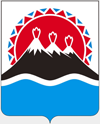 №О внесении изменений  в постановление Правительства Камчатского края от 01.12.2009 № 454-П «О полномочиях исполнительных органов государственной власти Камчатского края по организации и обеспечению отдыха и оздоровления детей в Камчатском крае»